How is flight achieved?Look at the list below and research how each of the items/animals achieve flight and try and relate this to the forces we have looked at.Research elementHow was flight possible – thinking of forces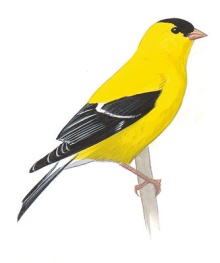 Bird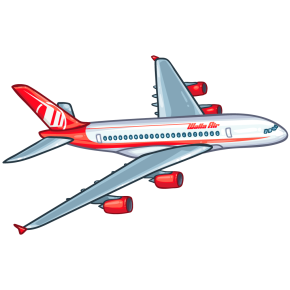 Aeroplane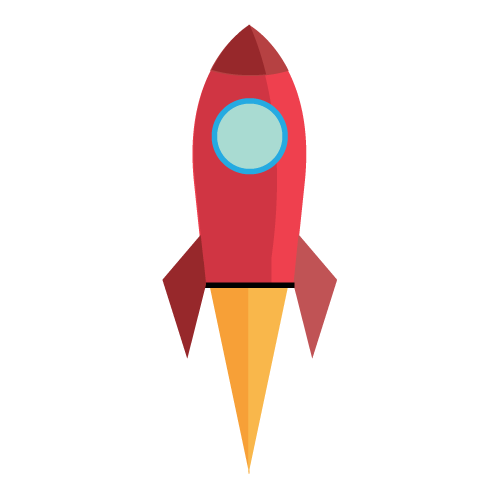 Rocket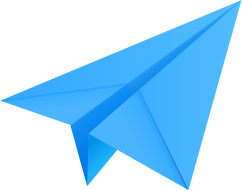 Paper aeroplane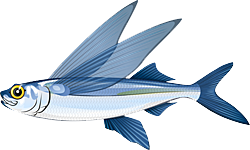 Flying fish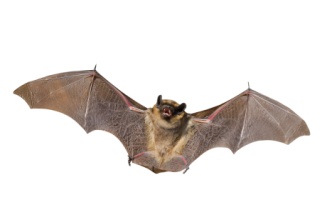 Bat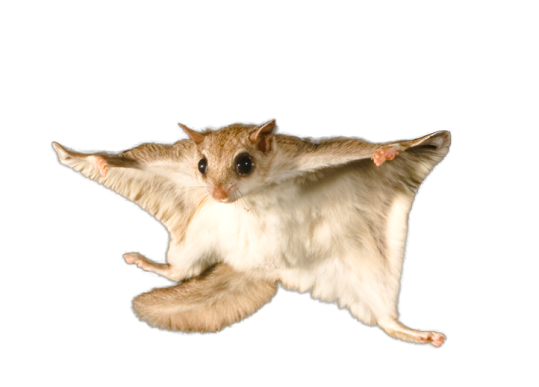 Squirrel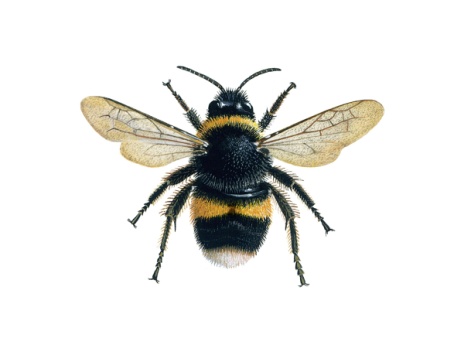 BeeCan you add anymore?Can you add anymore?